CWMTAWE MEDICAL GROUP April 2023 INFOGRAPHIC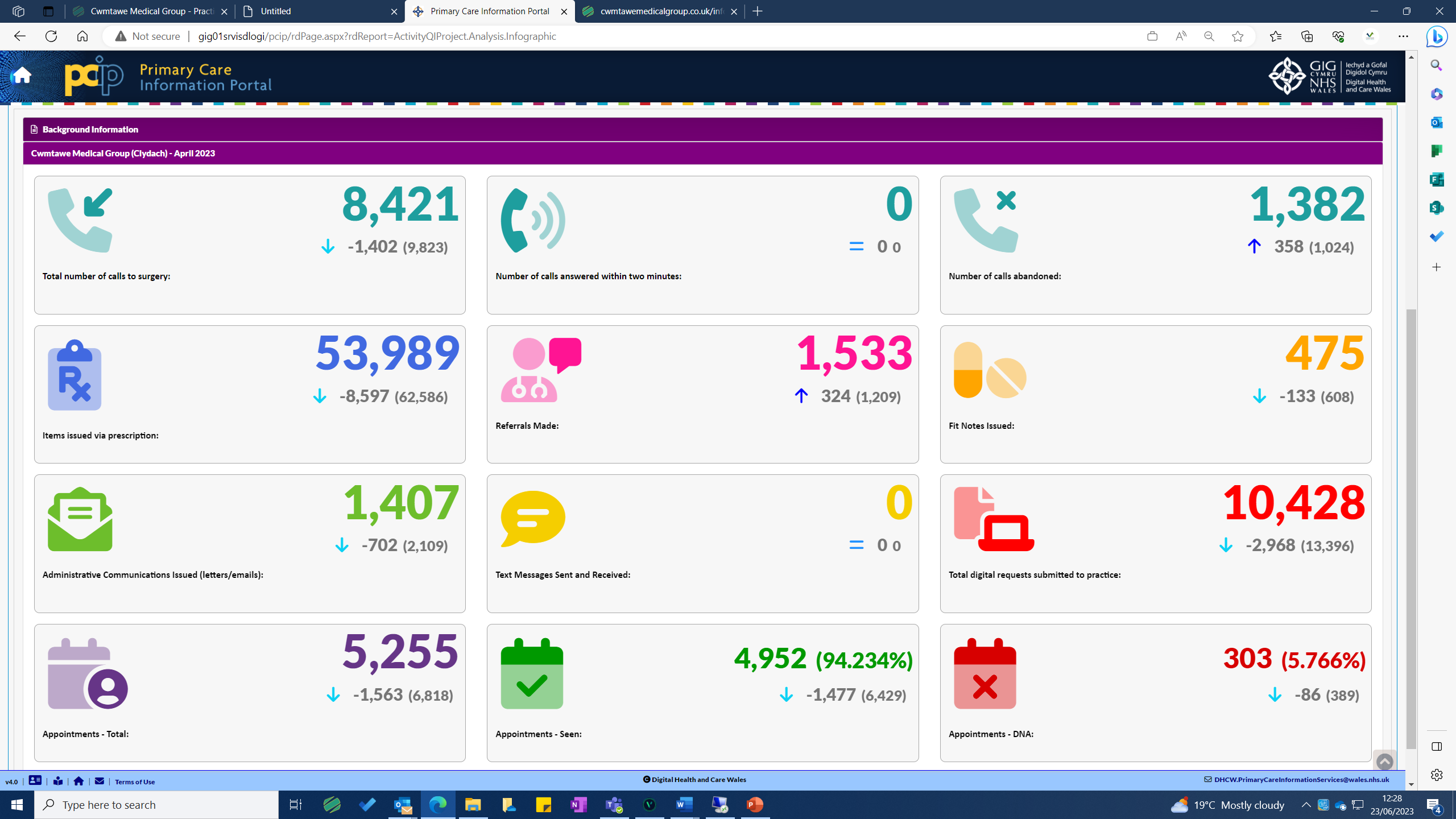 